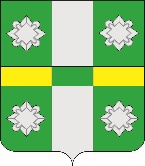 Российская ФедерацияАдминистрацияТайтурского городского поселенияУсольского муниципального района Иркутской областиПОСТАНОВЛЕНИЕОт 01.02.2022 г.								№ 33р.п. ТайтуркаОб отнесении жилых помещений к специализированному жилому фондуВ соответствии с Правилами отнесения жилых помещений к специализированному жилищному фонду Тайтурского городского поселения Усольского муниципального района Иркутской области, утвержденными решением Думы Тайтурского городского поселения Усольского муниципального района Иркутской области от 26.01.2022 г. №182, на основании решения жилищно-бытовой комиссии, протокол от 28.01.2022 г. №1,  руководствуясь статьями 23,46 Устава Тайтурского городского поселения Усольского муниципального района Иркутской области, администрация Тайтурского городского поселения Усольского муниципального района Иркутской областиПОСТАНОВЛЯЕТ:1. Отнести жилое помещение муниципального жилищного фонда, расположенное по адресу: Иркутская обл., Усольский р-н, р.п.Тайтурка, ул.Мичурина, д.4, кв.72, к служебным жилым помещениям.2. Отнести жилое помещение муниципального жилищного фонда, расположенное по адресу: Иркутская обл., Усольский р-н, р.п.Тайтурка, ул.Победы, д.11, кв.4, к жилым помещениям маневренного фонда.4. Ведущему специалисту по кадровым вопросам и делопроизводству опубликовать настоящее постановление в газете «Новости» и разместить на официальном сайте администрации (www.taiturka.irkmo.ru) в информационно-телекоммуникационной сети «Интернет.5. Контроль за исполнением настоящего постановления оставляю за собой.Подготовил: и.о. главы _______  Е.А. Леонова«___»_________2022 г.Согласовано: главный специалист администрации по юридическим вопросам и нотариальным действиям __________ О.В.Мунтян «___»_________2022 г.И.О.Главы Тайтурскогогородского поселения Усольского муниципального района Иркутской области Е.А.Леонова